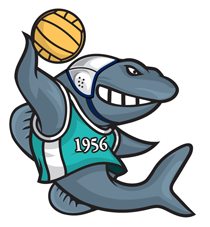 Uintiseura Kuhat r.y.:n sääntömääräinen vuosikokous pidetään Pirkkolan suuressa neuvotteluhuoneessa keskiviikko 15.9.2021 klo 18.00. Esityslista:Kokouksen avaus ja toimihenkilöiden valintaKokouksen laillisuus ja päätösvaltaisuusTodetaan läsnä olevat äänivaltaiset jäsenetEsityslistan hyväksyminenKokouksen toimihenkilöiden valintaPöytäkirjan tarkastajien valintaToimintakertomuksen ja tilinpäätöksen vahvistaminenVastuuvapauden myöntäminenToimintasuunnitelma ja talousarvioHallituksen puheenjohtajan ja muiden jäsenten valintaToiminnantarkastajien ja varatoiminnantarkastajien valintaSeuran edustajien valinta Suomen Uimaliiton kokouksiin, TUL:N suur-HGIN piirin vuosikokoukseen (2 hlö Varamiehineen)Suomen koripalloliiton kokouksiin, Asunto OY Mäkirinteen yhtiö-kokoukseen (1hlö Varamiehineen)Kokoukselle tehdyt esitykset Kokouksen päättäminenHelsingissä, 31.8.2021Kuhien Hallitus